Государственное казенное учреждение службы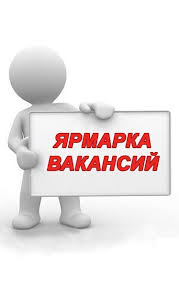 занятости населения Свердловской области«ВЕРХНЕСАЛДИНСКИЙ ЦЕНТР ЗАНЯТОСТИ»совместно с ПАО «Корпорация ВСМПО-АВИСМА»ПРИГЛАШАЕТ НА ЯРМАРКУ ВАКАНСИЙ,которая состоится19 СЕНТЯБРЯ 2019 ГОДА В 10 ЧАСОВ В ГКУ «ВЕРХНЕСАЛДИНСКИЙ ЦЗ»ПРЕДЛАГАЮТСЯ ВАКАНСИИ:плавильщикилитейщикистаночникикузнецы на молотах и прессахпрокатчики, трубопрокатчикигазорезчики, электрогазосварщикипрессовщики на гидропрессахмашинисты крана (крановщики)Стабильная заработная платаИногородним предлагается жильёПолный список вакансий на сайтах:TRUDVSEM.RUSZN-URAL.RUКонтактный телефон: 8(34345) 5-72-91Электронный адрес для рассылки резюме:rabota@vsmpo.ruАдрес проведения ярмарки:г. Верхняя Салда,ул. Пролетарская, 2, кабинет № 6ПРИГЛАШАЕМ ВСЕХ ЖЕЛАЮЩИХ 